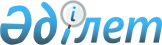 Об установлении места для массового отдыха, туризма и спорта на острове "Аякарал" озера Балхаш в границах Жамбылской областиПостановление акимата Жамбылской области от 21 августа 2017 года № 178. Зарегистрировано Департаментом юстиции Жамбылской области 25 сентября 2017 года № 3531.
      Примечание РЦПИ.

      В тексте документа сохранена пунктуация и орфография оригинала.
      В соответствии с Водным кодексом Республики Казахстан от 9 июля 2003 года, Законом Республики Казахстан от 23 января 2001 года "О местном государственном управлении и самоуправлении в Республике Казахстан" акимат Жамбылской области ПОСТАНОВЛЯЕТ:
      1. Установить места для массового отдыха, туризма и спорта на острове "Аякарал" озера Балхаш в границах Жамбылской области согласно приложения к настоящему постановлению.
      2. Коммунальному государственному учреждению "Управление природных ресурсов и регулирования природопользования акимата Жамбылской области" в установленном законодательством порядке обеспечить:
      1) государственную регистрацию настоящего постановления в органах юстиции;
      2) в течение десяти календарных дней после государственной регистрации настоящего постановления его направление на официальное опубликование;
      3) размещение настоящего постановления на интернет-ресурсе акимата Жамбылской области.
      3. Контроль за исполнением настоящего постановления возложить на заместителя акима области Мусаева М.
      4. Настоящее постановление вступает в силу со дня государственной регистрации в органах юстиции и вводится в действие по истечении десяти календарных дней после дня его первого официального опубликования.
      Лист согласования к постановлению акимата Жамбылской области от 21 августа 2017 года № 178 "Об установлении места для массового отдыха, туризма и спорта на острове "Аякарал" озера Балхаш в границах Жамбылской области"
       "СОГЛАСОВАНО"
      Исполняющая обязанности 
      руководителя Балкаш-Алакольской 
      бассейновой инспекции по регулированию 
      использования и охране водных ресурсов 
      Комитета по водным ресурсам 
      Министерства сельского хозяйства 
      Республики Казахстан
      Р.М. Иманбет
      "22" 08 2017года
      Руководитель департамента 
      охраны общественного здоровья 
      Жамбылской области Комитета 
      охраны общественного здоровья 
      Министерства здравоохранения 
      Республики Казахстан
      Б.К. Жаркынбеков
      "23" 08 2017года
      Руководитель департамента 
      экологии по Жамбылской области 
      Комитета экологического регулирования и 
      контроля Министерства энергетики
      Республики Казахстан
      К.К. Мадибек
      "23" 08 2017года Места для массового отдыха, туризма и спорта на острове "Аякарал" озера Балхаш в границах Жамбылской области
					© 2012. РГП на ПХВ «Институт законодательства и правовой информации Республики Казахстан» Министерства юстиции Республики Казахстан
				
      Исполняющий обязанности 

      акима области 

Б. Орынбеков
Приложение к постановлению
акимата Жамбылской области
от 21 августа 2017 года № 178
№ 
Наименование водного объекта
Место массового отдыха населения
Место расположения
1.
Остров "Аякарал" озера Балхаш в границах Жамбылской области
пляж
Остров "Аякарал" озера Балхаш в границах Жамбылской области